（別紙１）事前説明会参加申込書【日　　時】令和4年９月５日（月）　１４時から１６時まで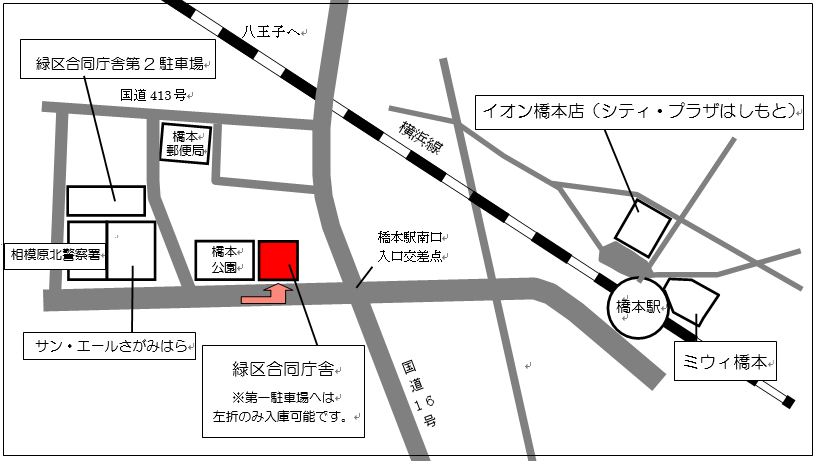 【場　　所】緑区合同庁舎　４階　集団指導室（相模原市緑区西橋本5‐3‐21）【アクセス】JR橋本駅南口から徒歩１０分【連絡先】042-769-82８８スポーツ推進課団体名（法人名等）団体名（法人名等）構成員名（単独での申込みの場合は、記載不要です。）構成員名（単独での申込みの場合は、記載不要です。）代表者名代表者名所在地所在地対話担当者氏名対話担当者所属等対話担当者電話番号対話担当者メールアドレス【任意項目】事前説明会において特に確認したいこと・質問したいこと（説明内容の参考とさせていただきます。）【任意項目】事前説明会において特に確認したいこと・質問したいこと（説明内容の参考とさせていただきます。）